Определены тематические направления итоговых сочинений 2015-2016 учебного года!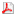 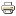 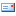 Совет по вопросам проведения итогового сочинения при Министерстве образования и науки России под председательством Натальи Солженицыной, президента Русского общественного фонда Александра Солженицына, озвучил открытые тематические направления  итоговых сочинений 2015-2016 учебного года.
Комментарии к пяти направлениям разработаны специалистами ФГБНУ «ФИПИ» и согласованы с председателем Совета Н.Д. Солженицыной.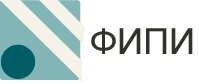 «Время» – направление ориентировано на широкое осмысление времени как исторической и философской  категории, воспринимаемой во взаимодействии сиюминутного и вечного, реального и воображаемого, личного и всеобщего, прошлого и будущего. В центре рассуждения – человек и время, общество и эпоха.
«Дом» – направление нацелено на размышление о доме как важнейшей ценности бытия, уходящей корнями в далекое прошлое и продолжающей оставаться нравственной опорой в жизни сегодняшней. Многозначное понятие «дом» позволяет говорить о единстве малого и большого, соотношении материального и духовного, внешнего и внутреннего.
«Любовь» – направление дает возможность посмотреть на любовь с различных позиций: родителей и детей, мужчины и женщины, человека и окружающего его мира. Речь пойдет о любви как явлении высоком, облагораживающем и возвышающем человека, о её светлых и трагических сторонах.
«Путь» – направление актуализирует  конкретное и символическое значение понятия «путь», нацеливая на нравственное и философское его осмысление. Диапазон размышлений широк: от дорожных впечатлений к раздумьям о судьбе человека, образе его жизни, выборе цели и средств ее достижения.
«Год литературы» – направление, с одной стороны, связано с проводимым в 2015 году в России чествованием литературы как величайшего культурного феномена, с другой – обращено к читателю, проживающему очередной год своей жизни с книгой в руках. Широта данной тематики требует от выпускника наличия определенного читательского кругозора и умения рассуждать о большой литературе.

Сами темы сочинений станут известны выпускникам за 15 минут до начала экзамена. Результатом итогового сочинения (изложения) будет «зачет» или «незачет», однако к сдаче единого государственного экзамена и государственного выпускного экзамена допустят только выпускников, получивших «зачет».
Темы, как и в прошлом году, будут сформированы по часовым поясам.

Информация с сайта Федерального института педагогических измеренийВНИМАНИЮ обучающихся 9-х и 11-х классов, их родителей и учителей!Главное управление образования Курганской области , Управление образования Администрации Шадринского района информирует обучающихся 9-х и 11-х классов,  их родителей и учителей ! 

На сайте ФИПИ опубликованы проекты документов, регламентирующих структуру и содержание контрольных измерительных материалов единого государственного экзамена2016 года (см. раздел ЕГЭ / Демоверсии, спецификации, кодификаторы сайта ФИПИ) и проекты документов, определяющих содержание контрольных измерительных материалов основного государственного экзамена 2016 года(см. раздел ОГЭ / Демоверсии, спецификации, кодификаторы сайта ФИПИ) по всем предметам.

Также ФИПИ сообщает, что Открытый банк заданий ЕГЭ  пополнен заданиями 2015 года.

На сайте ФИПИ в разделе ЕГЭ и ГВЭ-11/Аналитические и методические материалы начата публикация методических рекомендаций для специалистов системы образования, подготовленных на основе анализа типичных ошибок участников ЕГЭ 2015 года.


Информация с официального сайта 
http://www.fipi.ru/Главное управление образования Курганской области , Управление образования Администрации Шадринского района информирует обучающихся 9-х и 11-х классов,  их родителей и учителей ! 

На сайте ФИПИ опубликованы проекты документов, регламентирующих структуру и содержание контрольных измерительных материалов единого государственного экзамена2016 года (см. раздел ЕГЭ / Демоверсии, спецификации, кодификаторы сайта ФИПИ) и проекты документов, определяющих содержание контрольных измерительных материалов основного государственного экзамена 2016 года(см. раздел ОГЭ / Демоверсии, спецификации, кодификаторы сайта ФИПИ) по всем предметам.

Также ФИПИ сообщает, что Открытый банк заданий ЕГЭ  пополнен заданиями 2015 года.

На сайте ФИПИ в разделе ЕГЭ и ГВЭ-11/Аналитические и методические материалы начата публикация методических рекомендаций для специалистов системы образования, подготовленных на основе анализа типичных ошибок участников ЕГЭ 2015 года.


Информация с официального сайта 
http://www.fipi.ru/Внимание сроки и места подачи заявлений на итоговое сочинение (изложение)!Внимание сроки и места подачи заявлений на итоговое сочинение (изложение)!Главное управление образования Курганской области, Управление образования Администрации Шадринского района  информирует обучающихся 11 классов, выпускников прошлых лет и их родителей (законных представителей), о сроках и местах подачи заявлений на участие в итоговом сочинении (изложении) и о порядке информирования о результатах итогового сочинения (изложения) на территории Курганской области.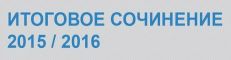 
Местом подачи заявлений на участие в итоговом сочинении (изложении) являются:для обучающихся 11 классов, обучающихся по образовательным программам среднего профессионального образования, – организации, осуществляющие образовательную деятельность, в которой обучающиеся осваивают образовательные программы среднего общего образования;для выпускников прошлых лет – Управление образования Администрации Шадринского района, расположенное по адресу: г. Шадринск, ул. Р. Люксембург, 10, к.35, региональный центр обработки информации Курганской области, расположенный по адресу: г. Курган, пр-кт Машиностроителей, 14, к. 2Б.   Выпускники прошлых лет, лица, обучающиеся по образовательным программам среднего профессионального образования, самостоятельно выбирают сроки написания итогового сочинения. 
Местом ознакомления с результатами итогового сочинения (изложения) является образовательная организация, в которой вышеуказанные обучающиеся, выпускники прошлых лет писали итоговое сочинение (изложение).
Ознакомиться с результатами можно будет через три рабочих дня после написания сочинения (изложения). 